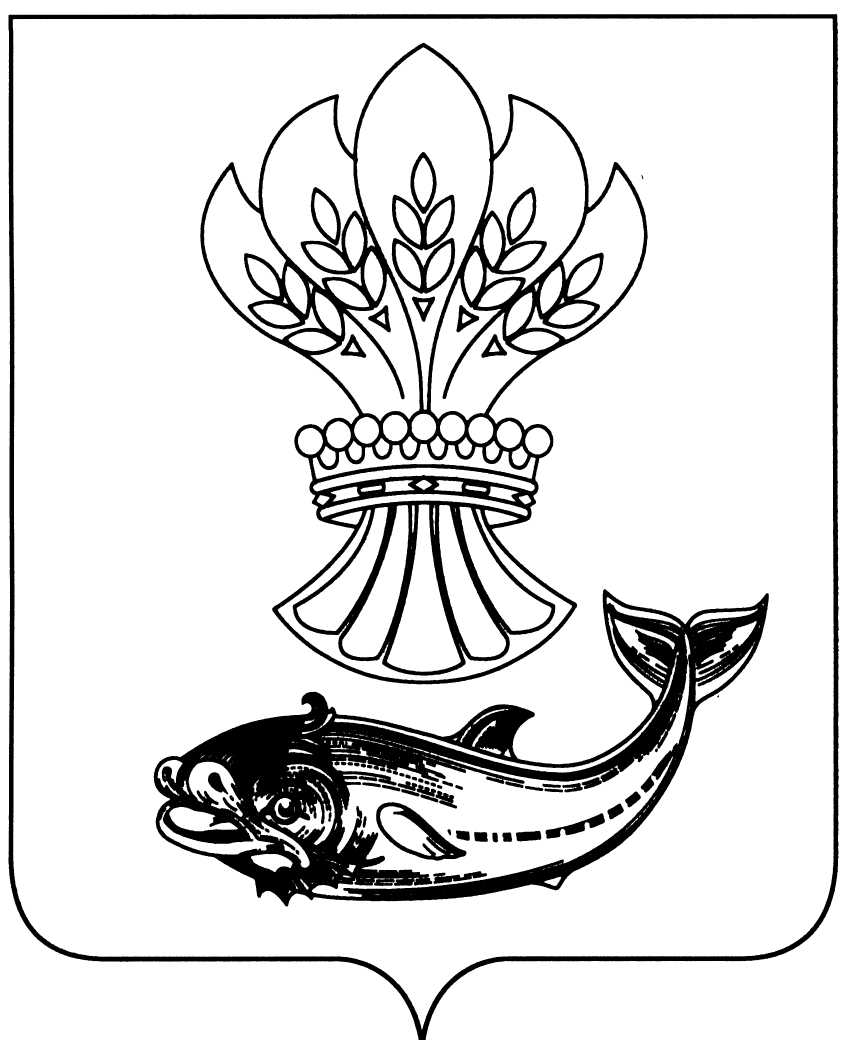 АДМИНИСТРАЦИЯПАНИНСКОГО МУНИЦИПАЛЬНОГО РАЙОНАВОРОНЕЖСКОЙ ОБЛАСТИП О С Т А Н О В Л Е Н И Еот 08.07.2019 № 245р.п. ПаниноВ соответствии со статьей 7 и 46 Федерального закона Российской Федерации от 06.10.2003 N 131-ФЗ "Об общих принципах организации местного самоуправления в Российской Федерации", Законом Воронежской области от 04.08.2014 N 112-ОЗ "Об оценке регулирующего воздействия проектов муниципальных нормативных правовых актов и экспертизе муниципальных нормативных правовых актов в Воронежской области" администрация Панинского муниципального района Воронежской области п о с т а н о в л я е т:1. Утвердить прилагаемые:- Порядок проведения оценки регулирующего воздействия проектов нормативных правовых актов Панинского муниципального района Воронежской области (далее - Порядок проведения ОРВ);- Порядок проведения экспертизы нормативных правовых актов Панинского муниципального района Воронежской области (далее - Порядок проведения экспертизы НПА).2. Установить, что отдел по управлению муниципальным имуществом и экономическому развитию администрации Панинского муниципального района Воронежской области является уполномоченным органом на проведение процедуры оценки регулирующего воздействия проектов нормативных правовых актов Панинского муниципального района Воронежской области и экспертизы действующих нормативных правовых актов Панинского муниципального района Воронежской области, затрагивающих вопросы осуществления предпринимательской и инвестиционной деятельности.3. Руководителям структурных подразделений администрации Панинского муниципального района Воронежской области при разработке проектов нормативных правовых актов Панинского муниципального района Воронежской области, затрагивающих вопросы осуществления предпринимательской и инвестиционной деятельности, обеспечить исполнение Порядка проведения ОРВ и Порядка проведения экспертизы НПА.4. Признать утратившими силу:- постановление администрации Панинского муниципального района Воронежской области от 23.03.2015 № 153 «Об утверждении Порядка организации и проведения процедуры оценки регулирующего воздействия проектов муниципальных нормативных правовых актов и экспертизы муниципальных нормативных правовых актов на территории Панинского муниципального района».- постановление администрации Панинского муниципального района Воронежской области от 28.01.2016 № 14 «О внесении изменений в постановление администрации Панинского муниципального района Воронежской области от 23.03.2015 № 153 «Об утверждении Порядка организации и проведения процедуры оценки регулирующего воздействия проектов муниципальных нормативных правовых актов и экспертизы муниципальных нормативных правовых актов на территории Панинского муниципального района»5. Настоящее постановление вступает в силу со дня его официального опубликования в официальном периодическом печатном издании Панинского муниципального района Воронежской области «Панинский муниципальный вестник». 6. Контроль за исполнением настоящего постановления возложить на исполняющую обязанности заместителя главы администрации Панинского муниципального района Воронежской области – начальника отдела по управлению муниципальным имуществом и экономическому развитию Сафонову О.В.Глава Панинского муниципального района Н. В. ЩегловУТВЕРЖДЕН  постановлением администрацииПанинского муниципального района Воронежской областиот 08.07.2019.№245Порядок проведения оценки регулирующего воздействияпроектов нормативных правовых актовПанинского муниципального района Воронежской области1. Общие положения1.1. Настоящий Порядок проведения оценки регулирующего воздействия проектов нормативных правовых актов Панинского муниципального района Воронежской области (далее - проекты НПА) определяет требования к проведению процедуры оценки регулирующего воздействия проектов НПА, устанавливающих новые или изменяющих ранее предусмотренные нормативными правовыми актами Панинского муниципального района Воронежской области обязанности для субъектов предпринимательской и инвестиционной деятельности (далее – Порядок), за исключением:- проектов нормативных правовых актов Совета народных депутатов Панинского муниципального района Воронежской области, устанавливающих, изменяющих, приостанавливающих, отменяющих местные налоги и сборы;- проектов нормативных правовых актов Совета народных депутатов Панинского муниципального района Воронежской области, регулирующих бюджетные правоотношения.1.2. Оценка регулирующего воздействия (далее - ОРВ) проектов НПА проводится в целях выявления положений, которые:- вводят избыточные обязанности, запреты и ограничения для субъектов предпринимательской и инвестиционной деятельности или способствуют их введению;- способствуют возникновению необоснованных расходов субъекта предпринимательской и инвестиционной деятельности, бюджета Панинского муниципального района Воронежской области.1.3. В настоящем Порядке используются следующие основные понятия и их определения:  - уполномоченный орган - структурное подразделение администрации Панинского муниципального района Воронежской области (отдел по управлению муниципальным имуществом и экономическому развитию), осуществляющее организацию работы по проведению ОРВ проектов НПА и методического обеспечения ОРВ; - регулирующий орган - администрация Панинского муниципального района Воронежской области (далее – администрация) в лице структурного подразделения, осуществляющего в пределах предоставленных полномочий функции по выработке муниципальной политики и нормативно-правовому регулированию в соответствующих сферах общественных отношений;- публичные консультации – открытое обсуждение с заинтересованными лицами, организуемое уполномоченным органом в ходе проведения процедуры ОРВ и подготовки заключения об ОРВ, текста проекта НПА и пояснительной записки;- официальный сайт - сайт администрации Панинского муниципального района Воронежской области в информационно-телекоммуникационной сети «Интернет» для размещения сведений о проведении процедуры ОРВ, в том числе в целях организации публичных консультаций и информирования об их результатах (далее – официальный сайт);- заключение об оценке регулирующего воздействия (далее – заключение об ОРВ) – завершающий процедуру ОРВ документ, подготавливаемый уполномоченным органом и содержащий выводы о соблюдении установленного порядка проведения процедуры ОРВ, а также об обоснованности полученных органами-разработчиками результатов оценки регулирующего воздействия проекта НПА.2. Подготовка проекта НПА2.1. При выявлении проблемы в сфере предпринимательской и инвестиционной деятельности регулирующий орган уточняет содержание проблемы, обсуждает идеи (концепции) правового регулирования, проводит сравнительный анализ возможных вариантов решения выявленной проблемы с учетом эффективности предлагаемых решений, оценки возможных расходов бюджета Панинского муниципального района Воронежской области, возможности возникновения у потенциальных адресатов предлагаемого правового регулирования необоснованных издержек в связи с его введением.2.2. По результатам анализа регулирующий орган принимает решение о подготовке проекта НПА либо об отказе от введения правового регулирования.2.3. В случае принятия решения о подготовке проекта НПА регулирующий орган выбирает наилучший из имеющихся вариантов предлагаемого правового регулирования, на его основе разрабатывает проект НПА и направляет его уполномоченному органу вместе с пояснительной запиской, содержащей следующие сведения:а) описание предлагаемого правового регулирования в части положений, которыми:- изменяется содержание прав и обязанностей субъектов предпринимательской и инвестиционной деятельности, включая описание обязанностей (запретов, ограничений), которые предполагается возложить на субъекты предпринимательской и инвестиционной деятельности проектом НПА, и (или) описание предполагаемых изменений в содержании существующих обязанностей (запретов, ограничений) указанных субъектов;- изменяется содержание или порядок реализации полномочий органов местного самоуправления Панинского муниципального района Воронежской области в отношениях с субъектами предпринимательской и инвестиционной деятельности;б) сведения о проблеме, на решение которой направлено предлагаемое правовое регулирование, оценка негативных эффектов, порождаемых наличием данной проблемы;в) сведения о целях предлагаемого правового регулирования и его соответствии нормативным правовым актам Российской Федерации, Воронежской области, органов местного самоуправления Панинского муниципального района Воронежской области, документам стратегического планирования Панинского муниципального района Воронежской области либо указание на инициативный характер разработки проекта НПА;г) описание рассмотренных альтернативных вариантов регулирования (способы, необходимые мероприятия, результат оценки последствий);д) сведения о планируемых сроках вступления в силу НПА и о необходимости установления переходного периода;е) описание основных групп субъектов предпринимательской и инвестиционной деятельности, интересы которых будут затронуты предлагаемым правовым регулированием;ж) оценка необходимости применения исключений по введению правового регулирования в отношении отдельных групп лиц с соответствующим обоснованием;з) оценка расходов бюджета Панинского муниципального района Воронежской области, необходимых для реализации предлагаемого правового регулирования;и) оценка изменений расходов субъектов предпринимательской и инвестиционной деятельности на осуществление такой деятельности, связанных с необходимостью соблюдения обязанностей (запретов, ограничений), возлагаемых на них или изменяемых предлагаемым правовым регулированием;к) оценка рисков невозможности решения проблемы предложенным способом, оценка рисков непредвиденных негативных последствий;л) вывод об оценке целесообразности предлагаемого правового регулирования;м) иные сведения, позволяющие оценить обоснованность вводимых обязанностей, запретов и ограничений для субъектов предпринимательской и инвестиционной деятельности, обоснованность расходов субъектов предпринимательской и инвестиционной деятельности и бюджета Панинского муниципального района Воронежской области, которые возникнут в связи с принятием проекта НПА.2.4. Уполномоченный орган рассматривает проект НПА и в случае, если к проекту НПА не прилагается пояснительная записка либо пояснительная записка не содержит сведения, указанные в пункте 2.3 настоящего Порядка, возвращает его регулирующему органу в срок, не превышающий 5 рабочих дней.2.5. Регулирующий орган дорабатывает проект НПА и направляет его в уполномоченный орган не позднее 10 рабочих дней, следующих за днем поступления его на доработку.3. Предварительное рассмотрение проекта НПА3.1. Уполномоченный орган проводит предварительную ОРВ, входе которой определяет, относятся ли общественные отношения, регулируемые проектом НПА, к предметной области ОРВ.3.2. В случае если проект НПА не регулирует вопросы осуществления предпринимательской и инвестиционной деятельности, уполномоченный орган направляет в регулирующий орган уведомление о том, что подготовка заключения об ОРВ в отношении проекта НПА не требуется. Если проект НПА устанавливает новые или изменяет ранее предусмотренные нормативными правовыми актами Панинского муниципального района Воронежской области обязанности для субъектов предпринимательской и инвестиционной деятельности (за исключением случаев, указанных в пункте 1.1 настоящего Порядка), уполномоченный орган принимает решение о проведении ОРВ. Срок проведения предварительной ОРВ не должен превышать 5 рабочих дней.4. Проведение публичных консультаций4.1. В целях сбора мнений участников публичных консультаций по проекту НПА для повышения общего качества вводимого правового регулирования, исследования проекта НПА на предмет наличия положений, необоснованно затрудняющих ведение предпринимательской и инвестиционной деятельности, уполномоченным органом проводятся публичные консультации.4.2. В срок, не превышающий 3 календарных дней с даты принятия решения о проведении ОРВ, уполномоченный орган размещает на официальном сайте уведомление о проведении публичных консультаций, к которому прилагается перечень вопросов, обсуждаемых в ходе публичных консультаций, проект НПА и пояснительная записка к нему. Форма уведомления приведена в Приложении № 1 настоящего Порядка. В уведомлении должен быть указан срок проведения публичных консультаций, а также способ направления участниками публичных консультаций своих мнений. Анонимные мнения уполномоченным органом не рассматриваются.4.3. Одновременно с размещением уведомления о проведении публичных консультаций на официальном сайте уполномоченный орган извещает о начале публичных обсуждений регулирующий орган; заинтересованные структурные подразделения администрации Панинского муниципального района Воронежской области; органы и организации, действующие на территории Панинского муниципального района Воронежской области, целью деятельности которых является защита и представление интересов субъектов предпринимательской деятельности; иных лиц, которых целесообразно привлечь к публичным обсуждениям исходя из содержания проблемы, цели и предмета регулирования.4.4. Срок проведения публичных консультаций не может превышать 15 календарных дней с даты размещения уведомления на официальном сайте.4.5. Предложения заинтересованных лиц могут быть получены уполномоченным органом также посредством проведения совещаний, заседаний экспертных групп, общественных советов и других совещательных и консультационных органов, действующих в Панинском муниципальном районе Воронежской области, проведения опросов представителей групп заинтересованных лиц, а также с использованием иных форм и источников получения информации.4.6. Обработка предложений, поступивших в ходе обсуждения проекта правового акта и сводного отчета осуществляется уполномоченным органом, который рассматривает все поступившие предложения и подготавливает сводку предложений, в срок не превышающий 3 календарных дней с даты окончания публичных консультаций. Форма сводки предложений приведена в Приложении №2 к настоящему Порядку.В сводке предложений указываются органы и организации, которым были направлены уведомления о проведении публичных консультаций, автор и содержание предложения, результат его рассмотрения (предлагается ли использовать данное предложение, либо обоснование отказа от использования предложения с указанием причины такого решения).5. Подготовка заключения об ОРВ5.1. В срок, не превышающий 5 календарных дней с даты окончания публичных консультаций, уполномоченный орган подготавливает заключение об ОРВ. Заключение об ОРВ основывается на представленных регулирующим органом в пояснительной записке результатах исследования выявленной проблемы. При этом учитываются также мнения потенциальных адресатов предлагаемого правового регулирования, отраженные в сводке предложений, поступивших по результатам размещения уведомления на официальном сайте и проведения публичных консультаций. Форма заключения приведена в Приложении № 3 настоящего ПорядкаВ заключении об ОРВ уполномоченного органа должны быть отражены:а) обоснование выбора наиболее эффективного варианта решения проблемы;б) информация о выявленных (либо их отсутствии) в проекте НПА положений, которые:- вводят избыточные административные и иные ограничения и обязанности для субъектов предпринимательской и инвестиционной деятельности или способствуют их введению, включая избыточные требования по подготовке и (или) предоставлению документов, сведений, информации, а также требования, связанные с необходимостью создания, приобретения, содержания, реализации каких-либо активов, возникновения, наличия или прекращения договорных обязательств, наличия определенного персонала;- приведут к невозможности исполнения субъектами предпринимательской и инвестиционной деятельности возложенных на них обязанностей вследствие противоречий или пробелов в правовом регулировании, отсутствия необходимых организационных или технических условий в Панинском муниципальном районе Воронежской области;- приведут к возникновению необоснованных расходов субъектов предпринимательской и инвестиционной деятельности, дополнительных (избыточных) расходов бюджета Панинского муниципального района Воронежской области;- способствуют необоснованному ограничению конкуренции.5.2. Уполномоченный орган направляет регулирующему органу заключение об ОРВ с перечнем замечаний, требующих устранения, либо выражает свою отрицательную позицию по предлагаемому варианту правового регулирования, если в ходе всестороннего анализа результатов проведенной процедуры ОРВ приходит к выводу о неэффективности данного способа решения проблемы.5.3. Регулирующий орган в течение 5 календарных дней с даты поступления заключения об ОРВ устраняет замечания и учитывает предложения уполномоченного органа при доработке проекта НПА. По итогам доработки проекта НПА регулирующий орган повторно направляет проект НПА и пояснительную записку уполномоченному органу для получения заключения об ОРВ в соответствии с настоящим Порядком.5.4. В случае несогласия регулирующего органа с замечаниями, изложенными в заключении уполномоченного органа, регулирующий орган направляет в уполномоченный орган пояснительную записку с изложением разногласий, подписанную руководителем регулирующего органа.Уполномоченный орган в течение 5 рабочих дней после получения пояснительной записки с изложением разногласий, рассматривает их и в письменной форме уведомляет регулирующий орган о согласии (либо о несогласии) с представленными разногласиями. В целях устранения неурегулированных разногласий, регулирующий орган организует и проводит согласительное совещание с участием уполномоченного органа и иных заинтересованных лиц. Дата, время и место определяются регулирующим органом.Результаты проведения согласительного совещания оформляются протоколом. Протокол составляется регулирующим органом и подписывается всеми присутствующими на совещании представителями регулирующего органа и уполномоченного органа не позднее 3 рабочих дней с даты проведения согласительного совещания. 5.5. В срок, не превышающий 3 календарных дней с даты подписания заключения об ОРВ уполномоченный орган размещает заключение об ОРВ и сводку предложений на официальном сайте.5.6. Регулирующий орган направляет проект НПА и заключение об ОРВ в структурные подразделения администрации для согласования и визирования, в порядке, установленном распоряжением администрации и на утверждение главе Панинского муниципального района Воронежской области. Приложение № 1к порядку проведения оценки регулирующего воздействия проектов нормативных правовых актов Панинского муниципального района Воронежской областиФормаУведомлениео проведении публичных консультацийОтдел____________________________________________________________________________________________________________________________________________________ (наименование уполномоченного органа)извещает о проведении публичных консультаций в целях оценки регулирующего воздействия проекта муниципального нормативного правового акта _______________________________________________________________________________________________________________________________________________________________________________________________________________________________________ (наименование проекта муниципального нормативного правового акта)и сборе предложений заинтересованных лиц. Регулирующий орган (разработчик проекта муниципального нормативного правового акта) _______________________________________________________________________________________________________________________________________________________________________________________________________________________________________(наименование регулирующего органа)Сроки проведения публичных консультаций:_______________________________________Место проведения публичных консультаций по проекту муниципального нормативного правового акта в информационно- телекоммуникационной сети Интернет:____________________________________________________________________. (полный электронный адрес)Предложения принимаются по адресу: ________________________________ _____________________________________________________________________________, а также по адресу электронной почты: ___________________________________________.Все поступившие предложения будут рассмотрены. Сводка предложений будет размещена на официальном сайте _____________________________________________________________________________ (адрес официального сайта)не позднее ___________________________________________________________________.(число, месяц, год)Прилагаемые документы:- проект нормативно – правового акта __________________________________________________________________________________________________________________________________________________________;(наименование проекта муниципального нормативного правового акта)- пояснительная записка.Иная информация по решению регулирующего органа, относящаяся к сведениям о предлагаемом правовом регулировании:____________________________________ _____________________________________________________________________________ (место для текстового описания)Приложение № 2к порядку проведения оценки регулирующего воздействия проектов нормативных правовых актов Панинского муниципального района Воронежской областиФормаСводка предложений1. Наименование проекта нормативного правового акта_________________________________________________________________________________________________________2. Дата проведения публичных консультаций проекта муниципального нормативного правового акта с ______________________ по ___________________________.3. Перечень органов и организаций, которым были направлены уведомления о проведении публичных консультаций:а) _________________________________________________________________;в) _________________________________________________________________;..)__________________________________________________________________;4. Общее количество полученных предложений ___________________________________, в том числе:4.1. общее число учтенных предложений _________________________________________;4.2. общее число предложений, учтенных частично ________________________________;4.3. общее число отклоненных предложений ______________________________________.Приложение № 3к порядку проведения оценки регулирующего воздействия проектов нормативных правовых актов Панинского муниципального района Воронежской областиФормаЗаключение об оценке регулирующего воздействияна _________________________________________________________________________________________(наименование проекта муниципального нормативного правового акта)Уполномоченный орган ________________________________________________________(наименование уполномоченного органа)в соответствии с ___________________________________________________________________________________________________________________________________________(нормативный правовой акт, устанавливающий порядок проведения оценки регулирующего воздействия)рассмотрел проект____________________________________________________________,		(наименование проекта муниципального нормативного правового акта)(далее – проект акта), разработанный и направленный для подготовки настоящего заключения __________________________________________________________________(наименование регулирующего органа)и сообщает следующее.Проект акта направлен регулирующим органом (органом разработчиком) _____________________________________________________________________________________________(впервые/повторно)_____________________________________________________________________________________________ (информация о предшествующей подготовке заключения об оценке регулирующего воздействия проекта акта *) Публичные консультации проведены в сроки с _______________ по _______________.Информация об оценке регулирующего воздействия проекта акта размещена на официальном сайте по адресу: ________________________________________________. (полный электронный адрес размещения проекта акта)По результатам проведенной оценки регулирующего воздействия проекта акта уполномоченным органом ____________________________________________________ (наименование уполномоченного органа)сделаны следующие выводы**: __________________________________________________________________________________________________________________________________________________________________________________________________________(вывод о наличии либо отсутствии достаточного обоснования решения проблемы предложенным способом регулирования)_____________________________________________________________________________________________________________________________________________________________________________________________________________________________________________________________________________________________________________________(вывод о наличии либо отсутствии положений, вводящих избыточные обязанности, запреты, ограничения для субъектов предпринимательской и инвестиционной деятельности или способствующих их введению, а также положений, приводящих к возникновению необоснованных расходов субъектов предпринимательской и инвестиционной деятельности, а также местного бюджета)____________________________________________________________________________________________________________________________________________________________________________________________________(обоснование выводов, а также иные замечания и предложения)Указание (при наличии) на приложения.________________________ И.О. Фамилия(подпись уполномоченного лица)* - указывается в случае направления регулирующим органом повторно** - в случае, если по результатам оценки регулирующего воздействия выявлено отсутствие положений, вводящих избыточные обязанности, запреты, ограничения для субъектов предпринимательской и инвестиционной деятельности или способствующих их введению, а также положений, приводящих к возникновению необоснованных расходов субъектов предпринимательской и инвестиционной деятельности, а также местного бюджета и установлено наличие достаточного обоснования решения проблемы предложенным способом регулирования, подготовка заключения об оценке регулирующего воздействия после указания соответствующих выводов завершена и дальнейшего заполнения настоящей формы не требуется.УТВЕРЖДЕН постановлением администрацииПанинского муниципального района Воронежской областиот_______________.№___ПОРЯДОКпроведения экспертизы нормативных правовых актовПанинского муниципального района Воронежской области1. Общие положения1.1. Настоящим Порядком проведения экспертизы нормативных правовых актов Панинского муниципального района Воронежской области определяется процедура экспертизы нормативных правовых актов Панинского муниципального района Воронежской области (далее - НПА), затрагивающих вопросы осуществления предпринимательской и инвестиционной деятельности, в целях выявления положений, необоснованно затрудняющих осуществление предпринимательской и инвестиционной деятельности.1.2. Для целей настоящего Порядка используются следующие основные понятия:- экспертиза нормативных правовых актов Панинского муниципального района Воронежской области (далее - экспертиза НПА) - анализ действующих нормативных правовых актов Панинского муниципального района Воронежской области, направленный на оценку достижения заявленных в ходе их разработки и принятия целей регулирования, эффективности предложенного способа правового регулирования, оценки фактических положительных и отрицательных последствий предложенного способа правового регулирования посредством анализа правоприменительной практики;- уполномоченный орган - администрация Панинского муниципального района Воронежской области (далее – администрация) в лице структурного подразделения (отдел по управлению муниципальным имуществом и экономическому развитию), уполномоченного на проведение экспертизы НПА, выполняющего функции нормативно-правового, информационного и методического обеспечения процедуры экспертизы;- регулирующий орган - администрация Панинского муниципального района Воронежской области в лице структурного подразделения, осуществляющего в пределах предоставленных полномочий функции по выработке муниципальной политики и нормативно-правовому регулированию в соответствующих сферах общественных отношений;- публичные консультации - открытое обсуждение с заинтересованными лицами действующего НПА, организуемое уполномоченным органом в ходе проведения экспертизы НПА;- заключение об экспертизе НПА - завершающий экспертизу документ, подготавливаемый уполномоченным органом и содержащий выводы о положениях НПА, в отношении которого проводится экспертиза, создающих необоснованные затруднения для осуществления предпринимательской и инвестиционной деятельности, или об отсутствии таких положений, а также обоснование сделанных выводов;- официальный сайт - сайт администрации Панинского муниципального района Воронежской области в информационно-телекоммуникационной сети «Интернет».2. Формирование плана проведения экспертизы НПА2.1. Экспертиза НПА осуществляется в соответствии с планом проведения экспертизы НПА (далее - план). НПА включаются в план при наличии сведений, указывающих, что положения НПА необоснованно затрудняют ведение предпринимательской и инвестиционной деятельности, выявленных уполномоченным органом либо полученных в результате рассмотрения предложений, поступивших в уполномоченный орган от:- федеральных органов государственной власти;- органов государственной власти Воронежской области;-органов местного самоуправления Панинского муниципального района Воронежской области и структурных подразделений администрации; - научно-исследовательских, общественных и иных организаций;- субъектов предпринимательской и инвестиционной деятельности, их ассоциаций и союзов;- иных лиц.2.2. В целях формирования плана уполномоченный орган размещает соответствующее уведомление на официальном сайте. Уведомление о формировании плана должно содержать:- способы представления предложений;- срок окончания приема предложений;- указание на необходимость обоснования предложений в соответствии с пунктом 2.4 раздела 2 настоящего Порядка.К уведомлению прилагается электронная форма для направления предложений.2.3. Поступившие предложения должны содержать следующие сведения:- реквизиты действующего НПА;- информацию о наличии положений, необоснованно затрудняющих ведение предпринимательской и инвестиционной деятельности;- описание сути проблемы, негативных последствий для субъектов предпринимательской и инвестиционной деятельности;- оценку совокупных издержек, связанных с применением НПА или его отдельных положений.Предложения, не содержащие указанные сведения, уполномоченным органом не рассматриваются.2.4. Уполномоченный орган с учетом поступивших предложений составляет план на календарный год с указанием срока проведения экспертизы для каждого НПА. План утверждается распоряжением администрации Панинского муниципального района Воронежской области и размещается уполномоченным органом на официальном сайте в срок, не превышающий 5 рабочих дней после его утверждения.3. Порядок проведения экспертизы НПА3.1. Срок проведения экспертизы для каждого НПА не может превышать 4 месяцев.3.2. Уполномоченный орган вправе запрашивать у регулирующего органа или структурного подразделения администрации Панинского муниципального района Воронежской области, осуществляющего функции по выработке муниципальной политики и нормативно-правовому регулированию в соответствующей сфере деятельности, материалы, необходимые для проведения экспертизы НПА (сведения, расчеты, обоснования, на которых основывается необходимость соответствующего правового регулирования). Указанные материалы должны быть представлены в уполномоченный орган в срок, не превышающий 5 рабочих дней с даты получения такого запроса3.3. В ходе проведения экспертизы НПА для повышения общего качества правового регулирования, исследования НПА на предмет наличия положений, необоснованно затрудняющих ведение предпринимательской и инвестиционной деятельности, уполномоченный орган проводит публичные консультации.3.4. Уполномоченный орган размещает на официальном сайте уведомление о проведении публичных консультаций, к которому прилагается НПА, перечень вопросов, обсуждаемых в ходе публичных консультаций, а также указывается срок проведения публичных консультаций и способ направления участниками публичных консультаций своих мнений.3.5. При проведении публичных консультаций возможно дополнительно использовать такие формы, как проведение совещаний, заседаний экспертных групп, общественных советов и других совещательных и консультационных органов, действующих в Панинском муниципальном районе Воронежской области, проведение опросов представителей групп заинтересованных лиц, а также иные формы и источники получения информации.3.6. Участие регулирующего органа в проведении публичных консультаций обязательно.3.7. Срок публичных консультаций не должен превышать 15 календарных дней с даты размещения уведомления о проведении публичных консультаций на официальном сайте.3.8. При проведении исследования уполномоченный орган:- рассматривает замечания, предложения, рекомендации, сведения (расчеты, обоснования), информационно-аналитические материалы, поступившие в ходе публичных консультаций;- анализирует положения НПА во взаимосвязи со сложившейся практикой их применения;- определяет характер и степень воздействия положений НПА на регулируемые отношения в сфере предпринимательской и инвестиционной деятельности;- устанавливает наличие затруднений в осуществлении предпринимательской и инвестиционной деятельности, вызванных применением положений НПА, а также обоснованность и целесообразность данных положений для целей муниципального регулирования соответствующих отношений.4. Подготовка заключения об экспертизе НПА4.1. В срок, не превышающий 5 календарных дней с даты окончания публичных консультаций, уполномоченный орган подготавливает заключение об экспертизе НПА. К заключению прилагается сводка предложений.4.2. В заключении об экспертизе уполномоченного органа должна быть отражена информация о выявленных положениях (либо их отсутствии) в муниципальном нормативном правовом акте, которые:- ввели (содержат) избыточные административные и иные ограничения и обязанности для субъектов предпринимательской и иной деятельности или способствуют их введению во взаимосвязи со сложившейся практикой применения, включая избыточные требования по подготовке и (или) предоставлению документов, сведений, информации, а также требования, связанные с необходимостью создания, приобретения, содержания, реализации каких-либо активов, возникновения, наличия или прекращения договорных обязательств, наличия определенного персонала;- исключают возможность исполнения субъектами предпринимательской и инвестиционной деятельности возложенных на них обязанностей вследствие противоречий или пробелов в правовом регулировании, отсутствия необходимых организационных или технических условий у органов местного самоуправления;- способствуют возникновению необоснованных расходов субъектов предпринимательской и инвестиционной деятельности, дополнительных (избыточных) расходов местного бюджета;- способствуют необоснованному ограничению конкуренции.4.2. В течение 3 календарных дней с даты подписания заключения об экспертизе НПА уполномоченный орган размещает заключение об экспертизе НПА и сводку предложений на официальном сайте.4.3. В случае если в заключении об экспертизе НПА указано на наличие в НПА положений, необоснованно затрудняющих ведение предпринимательской или инвестиционной деятельности, уполномоченный орган направляет регулирующему органу предложения об отмене или изменении НПА. Регулирующий орган в срок, не превышающий 15 календарных дней, обязан направить в уполномоченный орган проект о внесении изменений в соответствующий НПА, либо проект об отмене НПА, либо аргументированные возражения о невозможности удовлетворения предложений уполномоченного органа.4.4. В случае несогласия регулирующего органа с предложениями об отмене или изменении НПА уполномоченного органа, регулирующий орган направляет в уполномоченный орган пояснительную записку с изложением разногласий, подписанную руководителем регулирующего органа.Уполномоченный орган в течение 5 рабочих дней после получения пояснительной записки с изложением разногласий, рассматривает их и в письменной форме уведомляет регулирующий орган о согласии (либо о несогласии) с представленными разногласиями. В целях устранения неурегулированных разногласий, регулирующий орган организует и проводит согласительное совещание с участием уполномоченного органа и иных заинтересованных лиц. Дата, время и место определяются регулирующим органом.Результаты проведения согласительного совещания оформляются протоколом. Протокол составляется регулирующим органом и подписывается всеми присутствующими на совещании представителями регулирующего органа и уполномоченного органа не позднее 3 рабочих дней с даты проведения согласительного совещания.Приложение № 1к порядку проведения экспертизы нормативных правовых актов Панинского муниципального района Воронежской областиФормаУведомлениео проведении публичных консультацийОтдел____________________________________________________________________________________________________________________________________________________ (наименование уполномоченного органа)извещает о проведении публичных консультаций в ходе проведения экспертизы нормативного правового акта ____________________________________________________ (наименование нормативного правового акта Панинского муниципального района Воронежской области)и сборе предложений заинтересованных лиц. Регулирующий орган (разработчик нормативного правового акта) __________________________________________________________________________________________________________________________________________________________(наименование регулирующего органа)Сроки проведения публичных консультаций:_______________________________________Место проведения публичных консультаций в ходе проведения экспертизы муниципального нормативного правового акта в информационно- телекоммуникационной сети Интернет:________________________________________________________________.  (полный электронный адрес)Предложения принимаются по адресу: ________________________________ _____________________________________________________________________________, а также по адресу электронной почты: ___________________________________________.Все поступившие предложения будут рассмотрены. Сводка предложений будет размещена на официальном сайте _____________________________________________________________________________ (адрес официального сайта)не позднее ___________________________________________________________________.(число, месяц, год)Прилагаемые документы:- нормативный правовой акт __________________________________________________________________________________________________________________________________________________________;(наименование нормативного правового акта Панинского муниципального района Воронежской области)- пояснительная записка.Иная информация по решению регулирующего органа, относящаяся к сведениям о предлагаемом правовом регулировании:____________________________________ _____________________________________________________________________________ (место для текстового описания)Приложение № 2к порядку проведения экспертизы нормативных правовых актов Панинского муниципального района Воронежской областиФормаСводка предложений1. Наименование нормативного правового акта Панинского муниципального района Воронежской области (далее - нормативного правового акта)_____________________________________________________________________________________________________2. Дата проведения публичных консультаций нормативного правового акта с ______________________ по ___________________________.3. Перечень органов и организаций, которым были направлены уведомления о проведении публичных консультаций:а) _________________________________________________________________;в) _________________________________________________________________;..)__________________________________________________________________;4. Общее количество полученных предложений ___________________________________, в том числе:4.1. общее число учтенных предложений _________________________________________;4.2. общее число предложений, учтенных частично ________________________________;4.3. общее число отклоненных предложений ______________________________________.Приложение № 3к порядку проведения экспертизы нормативных правовых актов Панинского муниципального района Воронежской областиФормаЗаключение об экспертизена _________________________________________________________________________________________(наименование нормативного правового акта Панинского муниципального района Воронежской области)Уполномоченный орган ________________________________________________________(наименование уполномоченного органа)в соответствии с ___________________________________________________________________________________________________________________________________________(нормативный правовой акт, устанавливающий порядок проведения экспертизы нормативных правовых актов)рассмотрел ____________________________________________________________,	(наименование нормативного правового акта Панинского муниципального района Воронежской области)(далее – нормативный правовой акт) и сообщает следующее.Настоящее заключение подготовлено ____________________________________________ (впервые/повторно)_____________________________________________________________________________________________ (информация о предшествующей подготовке заключения об экспертизе нормативного правового акта *) Публичные консультации проведены в сроки с _______________ по _______________.Информация об экспертизе нормативного правового акта размещена на официальном сайте по адресу: ___________________________________________________________. (полный электронный адрес размещения проекта акта)На основе проведенной экспертизы нормативного правового акта сделаны следующие выводы**: __________________________________________________________________________________________________________________________________________________________________________________________________________(вывод о наличии либо отсутствии положений, необоснованно затрудняющих осуществление предпринимательской деятельности)_________________________________________________________________________________________________________________________________________________________________________________________________________________________________________________________________________________________________________________________________________________________________________________________________________________________________________________________________________________________________________________________(обоснование выводов, а также иные замечания и предложения)Указание (при наличии) на приложения.________________________ И.О. Фамилия(подпись уполномоченного лица)* - указывается в случае направления регулирующим органом повторно** - в случае, если по результатам проведенной экспертизы выявлено отсутствие положений, необоснованно затрудняющих осуществление предпринимательской деятельности, подготовка заключения об экспертизе нормативного правового акта после указания соответствующих выводов завершена и дальнейшего заполнения настоящей формы не требуется.Об утверждении Порядка проведения оценки регулирующего воздействия проектов нормативных правовых актов Панинского муниципального района Воронежской области и Порядка проведения экспертизы нормативных правовых актов Панинского муниципального района Воронежской области № п/пУчастник обсужденияВопрос для обсужденияПредложение участника обсужденияСпособ предоставления предложенияДата поступления предложенияРезультат рассмотрения предложения разработчиком проекта муниципального нормативного правового актаКомментарий регулирующего органа (разработчика)проекта муниципального нормативного правового акта (причины полного или частичного отклонения № п/пУчастник обсужденияВопрос для обсужденияПредложение участника обсужденияСпособ предоставления предложенияДата поступления предложенияРезультат рассмотрения предложения разработчиком нормативного правового актаКомментарий регулирующего органа (разработчика)нормативного правового акта (причины полного или частичного отклонения 